  Пусть эта книжкина неделя   Продлится только до апреля   Но вы, читающий народ,   Любите книгу круглый год.                                                                                                              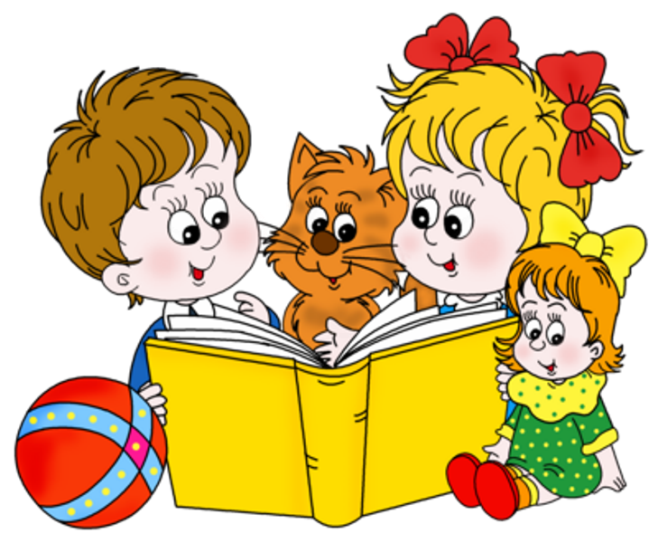 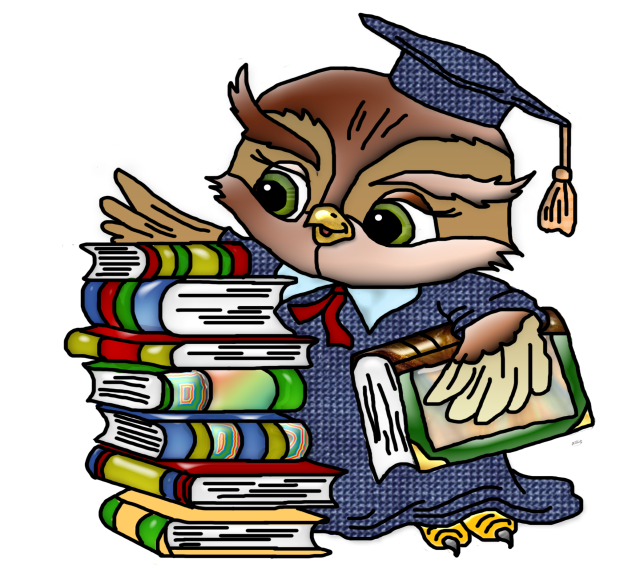 